Can you plan and create a poem? Think about what you would hear, see, smell, taste. Think back to what we have done in the past. Use some of the images to help you generate your ideas.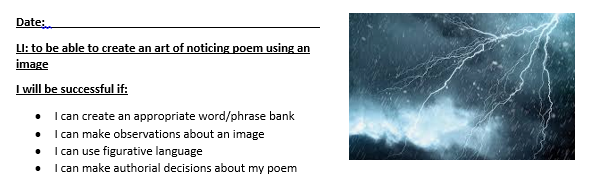 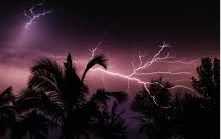 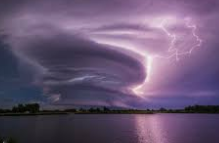 